中原大學110學年度第2學期學士班畢業證書領取作業流程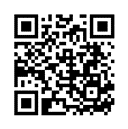 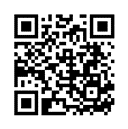 CYCU 110-2 semester Graduation Certificate issuance for Undergraduate大學部採線上查核離校手續審核狀況。Undergraduate students will check the status of the school leaving procedures by online.請至畢業生網站(網址：http://itouch.cycu.edu.tw/i2i/www/index.htm)查詢是否符合畢業資格、須至各學系及張靜愚紀念圖書館辦理離校手續，符合畢業資格且免辦或完成手續者，即得於下列領證期間至公告地點領取畢業證書。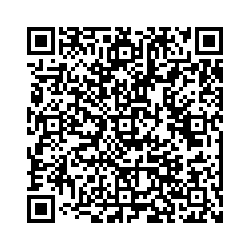 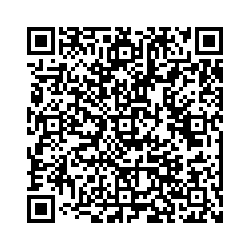 For Undergraduate students, please go to the "Graduation Qualification System" to check whether they complete the graduation qualifications.Please confirm the word "Qualified" appears on the upper right of the page during the period of certificate issuance.(Website: https://itouch.cycu.edu.tw/active_project/cycu2000h_02/cycu_03/gradSts.jsp) 領證日程Date of issuance離校流程School-leaving procedures大學部(本國生、陸生、僑生)：上網查核各項離校手續是否已完成Undergraduate students (Mainland students、Overseas Chinese students): Check whether all school leaving procedures have been completed.外籍生：上網查核各項離校流程並下載和完成紙本外籍生離校手續單Foreign Students: Check out the online school leaving procedure and please download the “International Student Clearance Form” from the International and Cross-Strait Education website, and complete the school-leaving procedures via written submission.其他注意事項：Other notes結清兆豐商銀帳戶者，攜帶身分證、印章、存摺，離校前至本校兆豐商銀服務台（維澈樓1樓出納組隔壁）或兆豐商銀全省各分行辦理；本校兆豐商銀服務台營業時間為週一至週五12:00至15:00(暑假期間週一至週四)。Please bring your ID card, seal and passbook and go to Mega International Commercial Bank (next to the Cashier in Dickson Lee Hall 1F) or any branch of Mega International Commercial Bank in the province before leaving the school. The service desk of Mega Commercial Bank of CYCU is open from 12:00 to 15:00 from Mon. to Fri. (during the summer vacation from Mon. to Thurs.)圖書館2樓出納區服務台辦理離校時間：平    日：週一至週五  8:30至12:00  13:30至17:00暑假期間：週一至週四  9:00至12:00  13:30至16:30The cashier service desk on the second floor of the library services timeUsual   time：From Mon. to Fri.     8:30AM〜12:00PM；1:30PM〜5:00PMSummer time：From Mon. to Thurs.   9:00AM〜12:00PM；1:30PM〜4:30PM序號No.日期 Date時間 Time地點 Location1111年6月8日June 8, 202213:30至16:3013:30 PM〜16:30 PM維澈樓1樓聯合行政服務中心Administration and Service Center (Dickson Lee Hall-1F)2111年6月20日至7月1日From June 20〜July 1, 2022週一至週五14：00至17：0014:00 PM〜17:00 PM(Mon.〜Fri.)維澈樓4樓408室課務與註冊組Academic Affairs Office 408(Dickson Lee Hall-4F)3111年7月4日至9月1日From July 4〜Sep. 1, 2022週一至週四14：00至16：0014:00 PM〜16:00 PM(Mon.〜Thurs.)維澈樓1樓聯合行政服務中心Administration and Service Center (Dickson Lee Hall-1F)37月11日至7月15日為本校全休期間，暫停受理畢業證書領取。During the summer holiday from 7/11 to 7/15, the school will not accept school leaving procedures and issue graduation certificates. 7月11日至7月15日為本校全休期間，暫停受理畢業證書領取。During the summer holiday from 7/11 to 7/15, the school will not accept school leaving procedures and issue graduation certificates. 7月11日至7月15日為本校全休期間，暫停受理畢業證書領取。During the summer holiday from 7/11 to 7/15, the school will not accept school leaving procedures and issue graduation certificates. 4111年9月6至9月16日From Sep. 6〜Sep.9, 2022週一至週五9：00至17：009:00 AM〜17:00 PM(Mon.〜Fri.)維澈樓4樓408室課務與註冊組Academic Affairs Office 408(Dickson Lee Hall-4F)49月5日為新生註冊日，暫停受理畢業證書領取。Registration Day Sep.5, 2022, the school will not accept school leaving procedures and issue graduation certificates.9月5日為新生註冊日，暫停受理畢業證書領取。Registration Day Sep.5, 2022, the school will not accept school leaving procedures and issue graduation certificates.9月5日為新生註冊日，暫停受理畢業證書領取。Registration Day Sep.5, 2022, the school will not accept school leaving procedures and issue graduation certificates.順序Order12345位置Location畢業生網站Graduation Website各學系系辦Department張靜愚紀念圖書館2F櫃台Chang Ching Yu Memorial Library (2F)依公告地點By announcement location校友服務中心Office of Alumni Service & Resource Development內容查詢是否符合以下畢業資格：□系所審核通過         □課註組審核通過□學系離校完成Self-confirm whether the following items:□Department         □Academic Affairs□Department's School-leaving requirements至各系辦公室辦理相關事項According to the regulations of each department表明要辦理離校手續並歸還借書或繳清欠款Indicate that you would like to the school-leaving and return the borrowed books or pay off debts.請持學生證領取畢業證書Please bring student ID card to receive the diploma.憑畢業證書領取畢業禮物及申辦校友證(備身分證查驗)線上填寫個人基本資料表、畢業生問卷1. Receive graduation gifts and apply for alumni card with graduation certificate.2. Enter the "Graduate Website" to fill out personal information and Study in Taiwan (SIT) questionnaire.Content查詢是否符合以下畢業資格：□系所審核通過         □課註組審核通過□學系離校完成Self-confirm whether the following items:□Department         □Academic Affairs□Department's School-leaving requirements至各系辦公室辦理相關事項According to the regulations of each department表明要辦理離校手續並歸還借書或繳清欠款Indicate that you would like to the school-leaving and return the borrowed books or pay off debts.請持學生證領取畢業證書Please bring student ID card to receive the diploma.憑畢業證書領取畢業禮物及申辦校友證(備身分證查驗)線上填寫個人基本資料表、畢業生問卷1. Receive graduation gifts and apply for alumni card with graduation certificate.2. Enter the "Graduate Website" to fill out personal information and Study in Taiwan (SIT) questionnaire.時間Time領取畢業證書前完成To be completed before receiving the diploma領取畢業證書前完成To be completed before receiving the diploma領取畢業證書前完成To be completed before receiving the diploma依領證日程Date of issuance依公告時間By announcement time順序Order1234位置Location畢業生網站Graduation Website外籍生離校手續單International Student Clearance Form依公告地點By announcement location校友服務中心Office of Alumni Service & Resource Development內容Content查詢是否符合以下畢業資格：□系所審核通過         □課註組審核通過□學系離校完成□國際事務中心完成Self-confirm whether the following items:□Department         □Academic Affairs□Department's School-leaving requirements□International and Cross-Strait Education請依外籍生離校手續單辦理Please finish each column of the written "International Student Clearance Form."請持學生證和論文至公告地點領取畢業證書Bring student ID card and the Thesis to get the diploma at the announcement location.憑畢業證書領取畢業禮物及申辦校友證(備身分證查驗)線上填寫個人基本資料表、畢業生問卷1. Receive graduation gifts and apply for alumni card with the diploma.2. Enter the "Graduate Website" to fill out personal information and Study in Taiwan (SIT) questionnaire時間Time領取畢業證書前完成 To be completed before receiving the diploma依領證日程Date of issuance依公告時間By announcement time